                 Изменения  в  ГИА- 2017Как раньше, в 2017 году российских девятиклассников ждет ГИА (Государственная итоговая аттестация ) — обязательные экзамены для выпускников средней школы. Форма и задания являются одинаковыми для всех участников. Это делает ГИА прообразом ЕГЭ — Единого государственного экзамена, который сдают одиннадцатиклассники.Несмотря на явные недостатки аттестации, слухи об её отмене себя не оправдали. Министерство образования и науки будет совершенствовать систему оценивания знаний девятиклассников за счет планомерных изменений в структуре ГИА. Первые нововведения появятся уже в 2016-2017 учебном году. Итак, к чему нужно быть готовым ребятам, которые заканчивают 9 класс?Вероятно, что число экзаменов в ГИА-2017 расширят до пяти!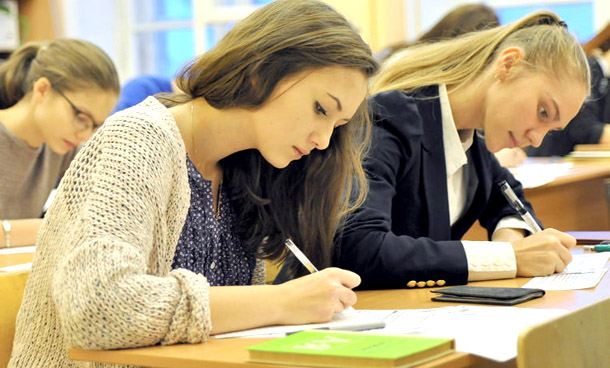 ГВЭ И ОГЭ — кто что сдает?Говоря об ГИА, стоит для начала расшифровать эти аббревиатуры. Очень часто они запутывают участников аттестации. В Интернете можно найти информацию, согласно которой они являются новыми видами экзаменов, которые можно сдать вместо ГИА. Но это далеко от правды. ГВЭ и ОГЭ — две формы проведения экзаменов (ГИА) у девятиклассников. Без их сдачи нельзя перейти в 10 класс или поступить в колледж и техникум.ГВЭ (Государственный выпускной экзамен) сдают воспитанники учреждений закрытого типа (интернатов, колоний для несовершеннолетних), а также ученики зарубежных школ и дети-инвалиды.ОГЭ (Основной государственный экзамен) проводится с использованием так называемых КИМов — контрольно-измерительных материалов. Именно ОГЭ сдают остальные девятиклассники вне зависимости от формы обучения (очной, заочной, домашней).Особенности проведенияОсновные правила аттестации не изменились. Как известно, до 2014 года участники ГИА сдавали четыре обязательных предмета. Затем число экзаменов сократилось до двух: русского языка и математики. В результате большинство учеников отказались сдавать дополнительные предметы, что отрицательно сказалось на уровне их общих знаний. Поэтому Минобрнауки постепенно увеличивает количество экзаменов. В 2016 году их снова станет 4, в 2017-2018 — 5, а к 2020 планируется провести проверку знаний по 6 предметам.Обязательные предметы на ГИА-2017Итак, каждый девятиклассник должен сдать:русский языкматематикуМатематика станет одним из обязательных предметов в ГИА-2017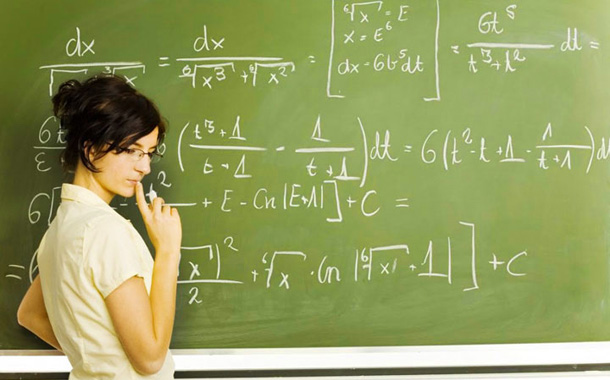 Предметы по выбору на ГИА-2017Остальные предметы для сдачи будут выбираться из списка:биологияобществознаниефизикаинформатикахимиягеографияанглийский языкисториялитератураиспанский языкфранцузский языкнемецкий языкЕсли ученики изучают региональный (родной) язык и литературу, они могут пройти аттестацию по этому курсу.Пересдача ГИАБаллы за обязательные экзамены будут внесены в аттестат. Школьники, заработавшие неудовлетворительную оценку по одному или нескольким предметам, получат документ о среднем образовании только после успешной пересдачи экзаменов. Второй шанс получат только те, кто «завалил» не более двух курсов. Пересдать ГИА можно будет до 1 сентября 2017 года.Предполагается, что с 2017 года шкалу оценивания работ будут составлять не региональные, а государственные ведомства. Таким образом, подсчет результатов станет более справедливым и прозрачным. Еще в 2016 году Минобрнауки разрешило переносить даты и место сдачи ГИА в случае стихийного бедствия, техногенной катастрофы и прочих экстренных ситуаций